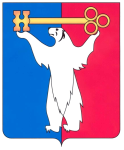 РОССИЙСКАЯ ФЕДЕРАЦИЯКРАСНОЯРСКИЙ КРАЙНОРИЛЬСКИЙ ГОРОДСКОЙ СОВЕТ ДЕПУТАТОВР Е Ш Е Н И ЕО внесении изменений в решение Городского Совета от 02.11.2010 № 29-719 «Об утверждении Правил благоустройства, озеленения, содержания объектов благоустройства, территорий муниципального образования город Норильск»В соответствии с пунктами 25, 36 части 1 статьи 16 Федерального закона от 06.10.2003 № 131-ФЗ «Об общих принципах организации местного самоуправления в Российской Федерации», руководствуясь статьей 28 Устава муниципального образования город Норильск, Городской Совет РЕШИЛ:1. Внести в Правила благоустройства, озеленения, содержания объектов благоустройства, территорий муниципального образования город Норильск, утвержденные решением Городского Совета от 02.11.2010 № 29-719 (далее – Правила), следующие изменения:1.1. Пункт 8.5 Правил изложить в следующей редакции:«8.5. Размещение газет, афиш, плакатов, различного рода объявлений и реклам разрешается только на специально установленных стендах.».1.2. Раздел 12 Правил «Содержание водных объектов» исключить.2. Контроль исполнения настоящего решения возложить на председателя комиссии Городского Совета по городскому хозяйству Пестрякова А.А.3. Решение вступает в силу через десять дней со дня официального опубликования в газете «Заполярная правда».Глава города Норильска                                                                           О.Г. Курилов« 20 » мая 2014 год№ 17/4-365